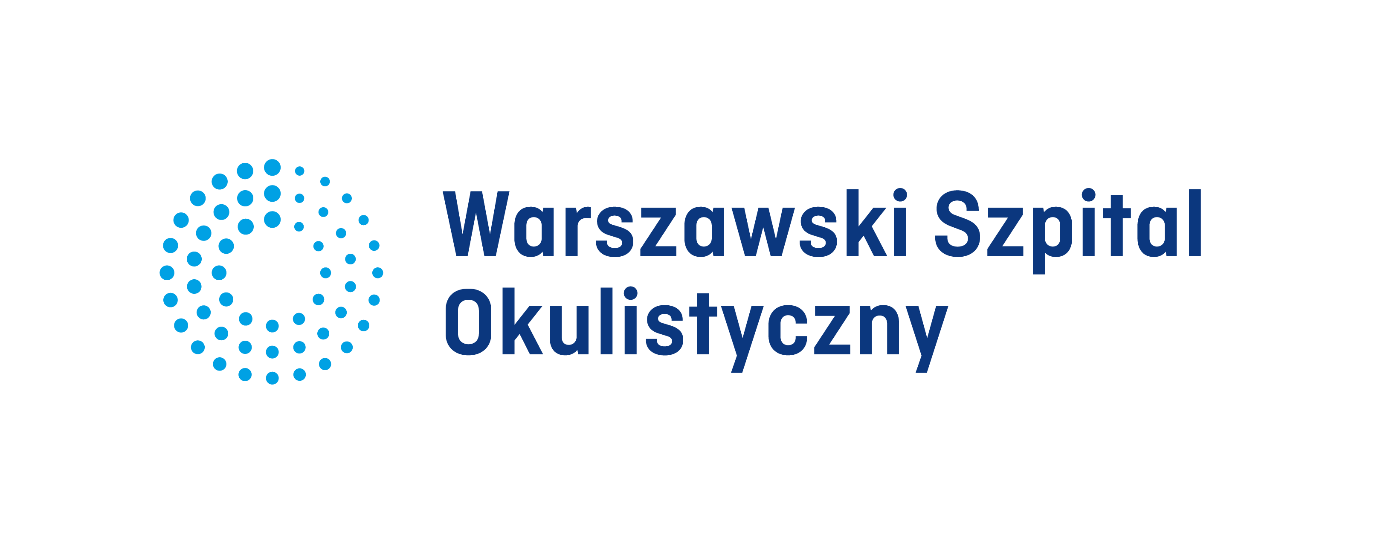 ZOGDA NA SAMODZIELNE WIZYTY PACJENTA, KTÓRY UKOŃCZYŁ 16 LAT Ja …….…………………………………………………………………………… nr PESEL: ................................................................, (imię i nazwisko przedstawiciela ustawowego/opiekuna prawnego) legitymujący/a się: …………..…………………………………… seria: …………… nr: .........................................................., (nazwa dokumentu tożsamości) oświadczam, że jestem przedstawicielem ustawowym – rodzicem/opiekunem prawnym*: …………………………………………………………………………….…………………………..……………………..…………………….. (imię i nazwisko pacjenta niepełnoletniego) data ur. ……………………………………………..., nr PESEL: ....................................................................................................... i wyrażam zgodę**:  na usługę jednorazową w dniu: ..................................................................., lub  lub na stałe udzielanie świadczeń medycznych bez mojej obecności. Jednocześnie zobowiązuję się do pokrycia wszystkich kosztów związanych z przeprowadzeniem badania lekarskiego lub udzieleniem wskazanego świadczenia medycznego***. ................................................................................... ………………………………………………………………. Miejscowość data podpis składającego oświadczenie * niepotrzebne skreślić (w przypadku opiekuna prawnego konieczne jest przy składaniu oświadczenia przedstawienie dokumentu potwierdzającego prawa do opieki nad pacjentem niepełnoletnim) ** właściwe zaznaczyć